Appendix. Sample derivation for Diabetes Health Plan (A) and Control Beneficiaries (B)A)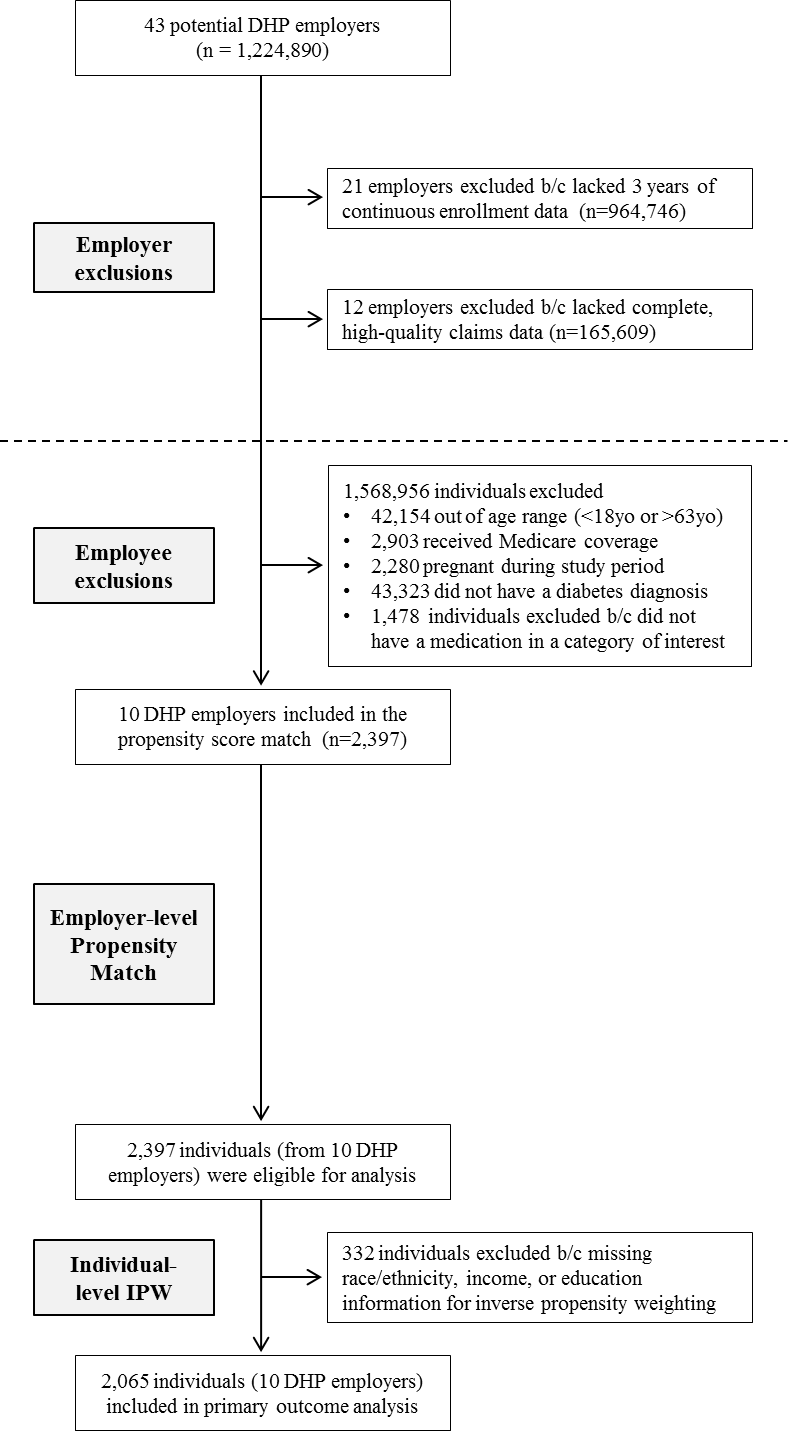 B)	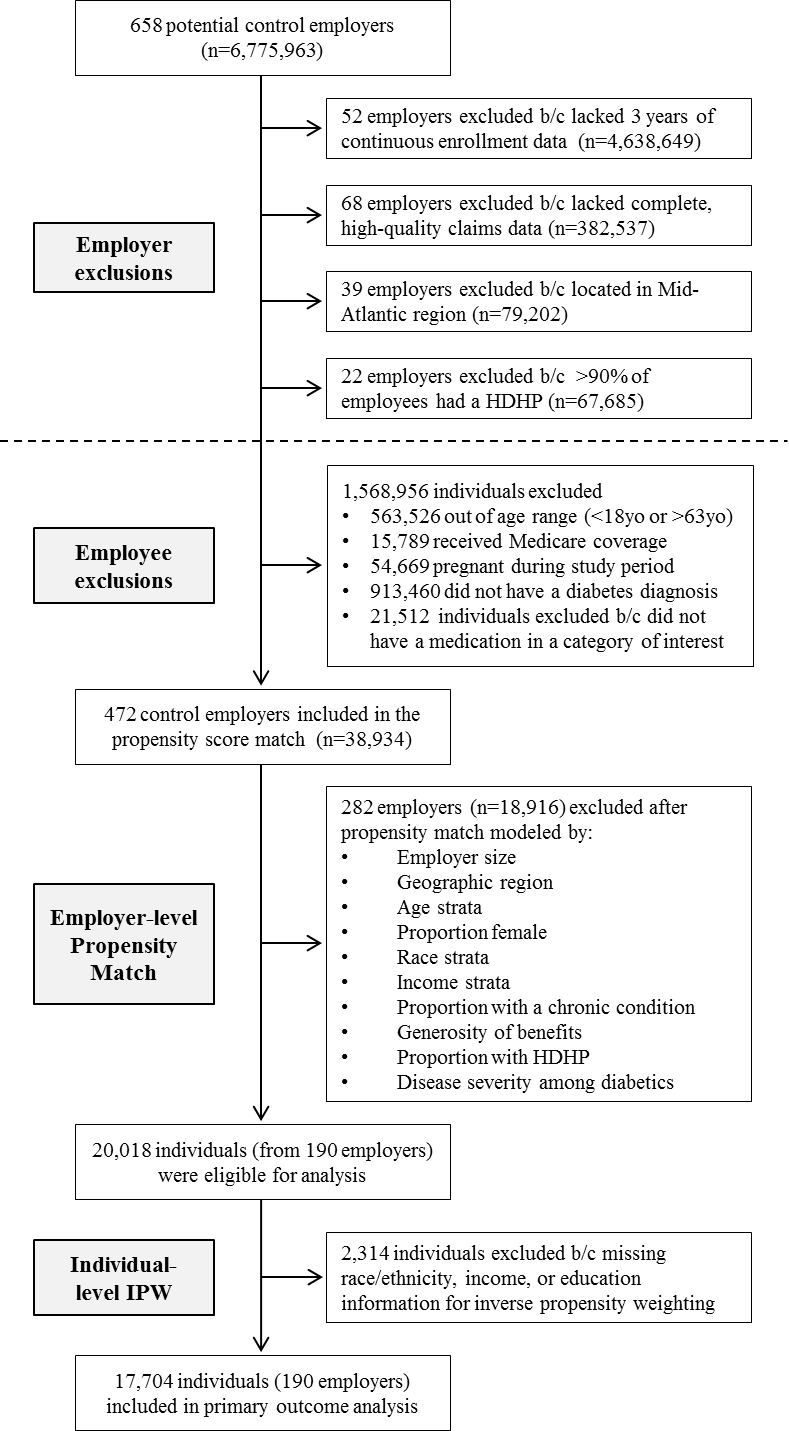 